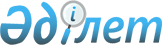 Қазақстан Республикасы Министрлер Кабинетiнiң 1995 жылғы 15 тамыздағы N 1125 қаулысына өзгертулер енгiзу туралы
					
			Күшін жойған
			
			
		
					Қазақстан Республикасы Үкiметiнiң Қаулысы 1996 жылғы 8 шiлде N 849. Күшi жойылды - ҚРҮ-нiң 1996.11.14. N 1389 қаулысымен.

      Отандық тауар өндiрiсiн қолдау және импортты алмастыратын өндiрiстi дамыту мақсатында Қазақстан Республикасының Үкiметi қаулы етедi: 

      1."Әкелiнетiн тауарларға арналған кеден бажының ставкалары туралы" Қазақстан Республикасы Министрлер Кабинетiнiң 1995 жылғы 15 тамыздағы N 1125 қаулысының 1 және 2-қосымшаларына "Қазақстан Республикасы Министрлер Кабинетiнiң 1995 жылғы 15 тамыздағы N 1125 қаулысына өзгертулер енгiзу туралы" Қазақстан Республикасы Үкiметiнiң 1996 жылғы 12 наурыздағы N 300 қаулысымен енгiзiлген өзгертулердi ескерiп, 1 және 2-қосымшаларға сәйкес өзгертулер енгiзiлсiн. 

      2. Қазақстан Республикасының Экономика министрлiгi мүдделi министрлiктермен және мемлекеттiк комитеттермен бiрлесiп РесейФедерациясынан әкелiнетiн кеден бажының енгiзiлген ставкаларын кеденодағына қатысушы-елдермен пысықтап, екi ай мерзiм iшiнде ҚазақстанРеспубликасының Үкiметiне тиiстi ұсыныс енгiзсiн.     3. Осы қаулы жарияланған сәттен бастап бiр ай өткеннен кейiнкүшiне енедi.     Қазақстан Республикасы      Премьер-Министрiнiң         орынбасары                                    Қазақстан Республикасы                                         Үкiметiнiң                                    1996 жылғы 8 шiлдедегi                                       N 849 қаулысына                                         N 1 қосымша             Әкелiнетiн тауарларға арналған кеден                     бажының ставкалары___________________________________________________________________СЭҚ ТН    |  Тауарлардың қысқаша атауы            |Кедендiк құннанбойынша   |                                       |немесе бiрлiктауар     |                                       |өлшемiнiң экюдегiкоды      |                                       |процентпен          |                                       |есептегендегi баж          |                                       |ставкалары___________________________________________________________________     1    |                    2                  |        3___________________________________________________________________030510000  Тағамдық балық ұны және балық           түйiршiктерi                                    50602       Басқа тiрi өсiмдiктер (олардың тамырларын           қоса), өскiндер мен балдырлар,           саңырауқұлақтың вегитативтi мүшесi              50801       Бразилиялық кокос жаңғағы және кешью,           жаңа жаңғақ немесе кептiрiлгенi, қабығынан           тазартылғаны немесе тазартылмағаны,           жұқамамен немесе жұқамасыз                      50802       Басқа жаңғақ, жаңа жаңғақ немесе           кептiрiлгенi, қабығынан тазартылғаны немесе           тазартылмаған жұқамамен немесе жұқамасыз081400000  Цитрус жемiстерiнiң қабығы немесе           бау-бақша дақылдары (қарбыздардың қабығын           қоса), жаңа пiскен, тоңазытылған,           кептiрiлген немесе сөлiнде, қышқыл суында           қысқаша сақтауға немесе басқа уақытша           қалбырлайтын ерiтiндiлердегi консервiленген     510         Дәндiк нан                                     5           мыналардан басқа:100110100  Тұқымдық қатты бидай                            бажсыз100190100  Егiске жарамды астық                            бажсыз100190910  Жұмсақ бидай және егiске арналған қара           бидай                                           бажсыз100300100  Тұқымдық арпа                                   бажсыз100400100  Тұқымдық сұлы                                   бажсыз100510     Тұқымдық жүгерi                                 бажсыз100610100  Егуге арналған таза күрiш           (салы-күрiш)                                    бажсыз100700100  Қонақ жүгерi дәнi, екпе будандар                бажсыз1302       Шырындар мен өсiмдiк сiрiнi, бiрiктiргiш           зат, пектинаттар мен пектаттар; агар-агар           және басқа желiмдер және түрi өзгерген           немесе түрi өзгермеген өсiмдiк қойыртпалары     5140420000  Щитi мақта                                      52106       Басқа жерде аталмаған тағам өнiмдерi            10210690990- Қантсыз (қант ұнтағы) сағыз                     25, бiрақнан        және немесе қант алмастырғышын                  1,5 экю/           пайдаланған сағыз                             1 кг кем емес220430     Басқа жүзiмдiк суслалар                         5220510     Вермуттар және басқа өсiмдiктi немесе           0,5 экю/           сыйымдылығы 2 литрден аспайтын ыдыстағы         1 литр           иiстi сiрiндi қосылған таза жүзiм шараптары23         Тамақ өнеркәсiбiнiң әртүрлi қалдықтары;         5           малдарға арналған дайын азықтар3301       Эфир майлары (терпеннен босатылған немесе           босатылмаған), конкреттердi (қатты гүлдi           сiрiндiнi) және эссенцияларды қоса;           резиноидтар; анфлераж немесе мацерация           әдiсiмен алынған майлардағы, ұшпайтын           майлардағы, балмұздағы және ұқсас           заттардағы эфир майының детерпенизациясының           терпендiк басқа өнiмдерi; эфир майының           тазартқыш суы және су ерiтiндiсi3302       Өндiрiс шикiзаты ретiнде пайдаланатын           5           иiстi заттар қоспасы және бiр не бiрнеше           осындай заттар негiзiнде алынатын (спирт           ерiтiндiлерiн қоса) қоспалар45         Тығын және оның бұйымдары                       550         Жiбек                                           57204       Қара металдар сынығы мен қалдықтары:            5           балқытуға арналған қара металл кесегi           (шихталық кесек)780110000  Тазартылған қорғасын                            10901820000- Солярии                                         10нан901910900- Гидромассаждық астаулар мен жуынғыштар          10нан                                        Қазақстан Республикасы                                             Үкiметiнiң                                        1996 жылғы 8 шiлдедегi                                           N 849 қаулысына                                              N 2 қосымша             Әкелiнетiн тауарларға арналған кеден                     бажының ставкалары___________________________________________________________________СЭҚ ТН      |   Тауарлардың қысқаша атауы        |Кедендiк құннанбойынша     |                                    |немесе бiрлiктауар       |                                    |өлшемiнiң экюдегiкоды        |                                    |процентпен            |                                    |есептегендегi баж            |                                    |ставкалары___________________________________________________________________     15      Мал майы немесе өсiмдiк түрiндегi          10             майлар; оларды бөлу өнiмдерi,             әзiрленген майлар, мал балауызы             немесе өсiмдiк түрiндегi майлар             (1512 көрсетiлген товар ұстанымынан             басқа)151710       Сұйық маргариндi алып тастағандағы     15. бiрақ             маргарин                               0,12 экю/1 кг                                                    кем емес210110110    Сiрiндi, эссенциялар және қатты кофе             қоспалары                                  532           Нығыздалған немесе боялған сiрiндiлер;     5             таниндер және олардың туындылары,             бояғыштар, пигменттер және басқа             бояғыш заттар, бояулар мен лактар;             бiтеуiштер мен басқа мастикалар;             сия (баспахана бояуы)
					© 2012. Қазақстан Республикасы Әділет министрлігінің «Қазақстан Республикасының Заңнама және құқықтық ақпарат институты» ШЖҚ РМК
				